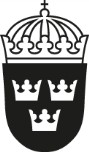 Szwedzki Dziennik UstawRozporządzenie zmieniające rozporządzenie w sprawie pestycydów (2014:425)Wydane w dniu 24 marca 2021 r.W odniesieniu do rozporządzenia w sprawie pestycydów (2014:425) rząd postanawia,że dotychczasowy rozdz. 3, § 11a zostaje oznaczony jako rozdz. 3, § 11b;że rozdz. 1, § 1 oraz rozdz. 2, § 11, 12, 14, 20, 25, 37–39 oraz 40–43 otrzymują podane niżej brzmienie;że nagłówek bezpośrednio poprzedzający rozdz. 3, § 11 otrzymuje brzmienie „Wymagania dotyczące wiedzy i szkolenia w zakresie stosowania produktów biobójczych”;że dodaje się pięć nowych paragrafów, rozdz. 2, § 37a, 38a, 40a, 41a oraz 43a oraz rozdz. 3, § 11a, 13a, 14a oraz 18a w następującym brzmieniu.Rozdział 1§ 1 Niniejsze rozporządzenie zawiera przepisy dotyczące udzielania zezwoleń i stosowania pestycydów w postaci środków ochrony roślin lub produktów biobójczych. Niniejsze rozporządzenie wydawane jest na podstawie następujących przepisów:– Rozdział 14, § 8 kodeksu ochrony środowiska w odniesieniu do rozdz. 2, § 4, 8, 9, 17–19, 21 i 22,§ 23 pkt 1 i 2, § 24, 26 i 27, § 28 pkt 1, § 30, § 32 pkt 1, § 33–35a, § 36 pkt 1 i 2, § 37, § 37a pkt 1, § 38 pkt 1 i 2, § 38a pkt 1, § 39–42, § 43 pkt 1, § 43a pkt 1, § 44 pkt 1, § 47 pkt 1, § 50–52, § 53 pkt 1, § 54, § 55 pkt 1, § 56, § 57 pkt 1, § 58 pkt 1 i 2, § 59 pkt 1, § 60–62 i § 63 pkt 1, rozdz. 3 § 1 pkt 2, § 5, 7, 8, 11, 11b-13,14, 15 i 17 § 18 akapit pierwszy i zdanie pierwsze akapitu drugiego, § 19 pkt 1, § 20 pkt 1 i § 21 akapit pierwszy zdanie pierwsze i akapit drugi, a także rozdz. 4, § 1–14, § 16–27 i § 30 zdanie pierwsze;Rozdział 14, § 13 kodeksu ochrony środowiska w odniesieniu do rozdz. 2, § 5, 10, 29, 30, 45 i 46;Rozdział 3, § 9 i 10 oraz rozdz. 4, § 25, 28 i 29;Rozdział 8, § 11 aktu rządowego w odniesieniu do rozdz. 2, § 14 i 25 oraz rozdz. 3,§ 13a, 14a i 18a; orazRozdział 8, § 7 aktu rządowego w odniesieniu do innych przepisów.SFS 2021:229Opublikowano25 Marzec 2021 r.1Rozdział 2§ 11 Użytkownikom środków ochrony roślin zapewnia się szkolenie, w którym zdobywają wystarczającą wiedzę dotyczącą tematów wyszczególnionych w załączniku I do dyrektywy Parlamentu Europejskiego i Rady 2009/128/WE z dnia 21 października 2009 r. ustanawiającej ramy wspólnotowego działania na rzecz zrównoważonego stosowania pestycydów, w brzmieniu pierwotnym. Szkolenia oferują:1. Szwedzki Urząd Rolnictwa, w zakresie stosowaniaw rolnictwie, leśnictwie, zarządzaniu parkami lub ogrodnictwie;na działkach przeznaczonych pod budownictwo mieszkaniowe;na boiskach szkolnych i przedszkolnych placach zabaw;na ogólnodostępnych placach zabaw;w obiektach sportowych i rekreacyjnych;podczas robót związanych z planowaniem i robót budowlanych;na obszarach dróg i nasypach;na nawierzchniach żwirowych i innych nawierzchniach wysoce przepuszczalnych; orazna nawierzchniach asfaltowych lub betonowych bądź wykonanych z innych twardych materiałów;Szwedzka Agencja Zdrowia Publicznego, w zakresie stosowania w magazynach lub innych miejscach przechowywania i wokół nich; orazSzwedzki Urząd Bezpieczeństwa i Higieny Pracy w zakresie innych zastosowań.§ 12 Szkolenie zgodnie z § 11 polega na kształceniu podstawowym i dalszym oraz kończy się egzaminem biegłości. Szkolenie przeprowadza się zgodnie z programem nauczania ustalonym przez organ centralny oferujący szkolenie.Przed podjęciem decyzji w sprawie programu nauczania organ konsultuje się ze Szwedzkim Inspektoratem ds. Chemikaliów i innymi właściwymi organami.§ 14 Szwedzki Rada Rolnictwa, Szwedzka Agencja Zdrowia Publicznego, Szwedzki Urząd Bezpieczeństwa i Higieny Pracy oraz Szwedzki Inspektorat ds. Chemikaliów mogą, w ramach swoich kompetencji, wydać przepisy, zgodnie z którymi rada administracyjna powiatu oferuje szkolenie, o którym mowa w § 11 i 13 oraz ustanawiające sposób prowadzenia szkolenia przez radę administracyjną powiatu.§ 20	Kwestie związane z zezwoleniami na stosowanie, o których mowa w § 18 lub § 19, rozpatrują:1. Szwedzki Urząd Rolnictwa, w zakresie stosowaniaw rolnictwie, leśnictwie, zarządzaniu parkami lub ogrodnictwie;na działkach gruntu przeznaczonych pod budownictwo mieszkaniowe;na boiskach szkolnych i przedszkolnych placach zabaw;na ogólnodostępnych placach zabaw;w obiektach sportowych i rekreacyjnych;podczas robót związanych z planowaniem i robót budowlanych;na obszarach dróg i nasypach;na nawierzchniach żwirowych i innych nawierzchniach wysoce przepuszczalnych; orazna nawierzchniach asfaltowych lub betonowych bądź wykonanych z innych twardych materiałów;Szwedzka Agencja Zdrowia Publicznego, w zakresie stosowania w magazynach lub innych miejscach przechowywania i wokół nich; orazSzwedzki Urząd Bezpieczeństwa i Higieny Pracy w zakresie innych zastosowań.§ 25 Szwedzki Urząd Rolnictwa, Szwedzka Agencja Zdrowia Publicznego i Szwedzki Urząd Bezpieczeństwa i Higieny Pracy mogą, w ramach swoich odpowiednich obszarów kompetencji, wydawać przepisy przewidujące, że sprawy dotyczące pozwoleń i zwolnień, które zgodnie z § 20 lub 24 powinny być rozpatrywane przez te organy, będą rozpatrywane przez radę administracyjną powiatu.SFS 2021:229§ 37	Środków ochrony roślin nie można stosować:na łąkach lub pastwiskach, które nie nadają się do orania, ale można je kosić lub prowadzić na nich wypas;na boiskach szkolnych lub przedszkolnych placach zabaw oraz na ogólnodostępnych placach zabaw;w parkach, ogrodach lub na innych terenach, które mają w zamierzeniu charakter przede wszystkim rekreacyjny, dostępnych dla ogółu społeczeństwa;na terenach ogródków działkowych lub w szklarniach, które nie są wykorzystywane zawodowo;na działkach gruntu przeznaczonych pod budownictwo mieszkalne lub do roślin doniczkowych w środowisku ogrodów domowych; lubdo roślin znajdujących się w pomieszczeniach zamkniętych z wyjątkiem znajdujących się w zakładach produkcyjnych, magazynach i podobnych obiektach.§ a Szwedzki Inspektorat ds. Chemikaliów może wydawać przepisy dotyczące zwolnień z zakazów określonych w § 37 pkt 2–6 w odniesieniu do aktywnych substancji w środkach ochrony roślin, które, jak się uważa, stwarzają ograniczone zagrożenie dla zdrowia ludzi i środowiska.Przed wydaniem przepisów Szwedzki Inspektorat ds. Chemikaliów umożliwia innym stosownym organom przedstawienie swoich uwag.§ Szwedzki Inspektorat ds. Chemikaliów może wydawać przepisy dotyczące zwolnień z zakazów określonych w § 37:jeśli jest to konieczne w celu zapobiegania wprowadzeniu, zadomowieniu się i rozprzestrzenieniu agrofagów kwarantannowych zgodnie z rozporządzeniem Parlamentu Europejskiego i Rady (UE) 2016/2031 z dnia 26 października 2016 r. w sprawie środków ochronnych przeciwko agrofagom roślin, zmieniającym rozporządzenia Parlamentu Europejskiego i Rady (UE) nr 228/2013, (UE) nr 652/2014 i (UE) nr 1143/2014 oraz uchylającym dyrektywy Rady 69/464/EWG, 74/647/EWG, 93/85/EWG, 98/57/WE, 2000/29/WE, 2006/91/WE i 2007/33/WE, lub zgodnie z przepisami wdrażającymi to rozporządzenie; lubkiedy jest to potrzebne do uprawy roślin przechowywanych w Szwedzkim Krajowym Banku Genów lub w Nordyckim Centrum Badań Genetycznych.Szwedzki Urząd Rolnictwa może wydawać przepisy dotyczące zwolnień z zakazu określonego w § 37 pkt 1 w celu zapobiegania wprowadzeniu, zadomowieniu się i rozprzestrzenieniu inwazyjnych gatunków obcych.Przed wydaniem przepisów Szwedzki Urząd Rolnictwa umożliwia innym stosownym organom przedstawienie swoich uwag.§ a Szwedzka Agencja Ochrony Środowiska może wydawać przepisy dotyczące zwolnień z zakazów określonych w § 37 pkt 2–6 w celu zapobiegania wprowadzeniu, zadomowieniu się i rozprzestrzenieniu inwazyjnych gatunków obcych.Przed wydaniem przepisów Szwedzka Agencja Ochrony Środowiska umożliwia innym stosownym organom przedstawienie swoich uwag.§ Zarząd gminy może w indywidualnych przypadkach udzielić zwolnienia z zakazu określonego w § 37, jeżeli dany środek ochrony roślin został zatwierdzony przez szwedzki Inspektorat ds. Chemikaliów, a jego użycie jest zgodne z warunkami zatwierdzenia; orazjest potrzebny do uprawy roślin przechowywanych w Szwedzkim Krajowym Banku Genów lub w Nordyckim Centrum Badań Genetycznych, lubjest potrzebny z innych, specjalnych powodów.§ Zabrania się profesjonalnego stosowania środków ochrony roślin bez specjalnego zezwolenia wydawanego przez zarząd gminy:SFS 2021:229w obiektach sportowych i rekreacyjnych;podczas robót związanych z planowaniem i robót budowlanych;na obszarach dróg, a także nawierzchniach żwirowych i innych nawierzchniach wysoce przepuszczalnych; orazna nawierzchniach asfaltowych lub betonowych lub wykonanych z innych twardych materiałów.§ a	Wymóg uzyskania zezwolenia, o którym mowa w § 40, nie ma zastosowania do środków ochrony roślin, które w przepisach wydanych na podstawie § 37a zostały zwolnione z zakazu stosowania określonego w § 37. Wymóg uzyskania zezwolenia, o którym mowa w § 40 pkt 3 i 4 nie obowiązuje przy stosowaniu środków ochronyroślin:na obszarach dróg, w celu zapobiegania wprowadzeniu, zadomowieniu się lub rozprzestrzenieniu:inwazyjnych gatunków obcych; lubagrofagów kwarantannowych zgodnie z rozporządzeniem Parlamentu Europejskiego i Rady (UE) 2016/2031 lub zgodnie z przepisami wdrażającymi to rozporządzenie; lubna nasypach.§ Zabrania się profesjonalnego stosowania środków ochrony roślin bez pisemnego powiadomienia zarządu gminy:na obszarach dróg, w celu zapobiegania wprowadzeniu, zadomowieniu się lub rozprzestrzenieniu:inwazyjnych gatunków obcych; lubagrofagów kwarantannowych zgodnie z rozporządzeniem Parlamentu Europejskiego i Rady (UE) 2016/2031 lub zgodnie z przepisami wdrażającymi to rozporządzenie;na nasypach; orazna terenach, które nie są objęte zakazem, o którym mowa w § 37 lub wymogiem uzyskania zezwolenia zgodnie z § 40 i których ciągły obszar jest większy niż 1 000 metrów kwadratowych, po których mogą się swobodnie poruszać ludzie.Działań podlegających obowiązkowi powiadomienia nie można rozpocząć wcześniej niż po upływie czterech tygodni od powiadomienia, o ile zarząd nie zadecyduje inaczej.§ a Wymóg powiadomienia, o którym mowa w § 41, nie ma zastosowania do środków ochrony roślin, które w przepisach wydanych na podstawie § 37a zostały zwolnione z zakazu stosowania określonego w § 37.Wymóg powiadomienia, o którym mowa w § 41 pkt 1 akapit trzeci, nie dotyczy stosowania na gruntach ornych.§	Przepisy § 37 pkt 1, § 40 i § 41 nie dotyczą stosowania, które:ma charakter punktowej aplikacji; orazma tak ograniczony zakres, że nie powoduje zagrożenia dla zdrowia ludzi lub środowiska.§	Szwedzka Agencja Ochrony Środowiska może:wydawać bardziej szczegółowe przepisy dotyczące zwolnienia, o którym mowa w § 39 pkt 2; orazw przypadku stosowania środków ochrony roślin innego niż na terenach leśnych, wydawać przepisy dotyczące egzekwowania przepisów określonych w § 40–42.Przed wydaniem przepisów Szwedzka Agencja Ochrony Środowiska umożliwia innym stosownym organom przedstawienie swoich uwag.SFS 2021:229§ 43a	Szwedzki Urząd Rolnictwa może wydawać bardziej szczegółowe przepisy dotyczące zwolnień, o których mowa w § 39 pkt 1.Przed wydaniem przepisów Szwedzki Urząd Rolnictwa umożliwia innym stosownym organom przedstawienie swoich uwag.Rozdział 3§ 11a	Szkolenie zapewniające wiedzę szczegółową, o której mowa w § 11, jest oferowane przez:Szwedzką Agencję Zdrowia Publicznego w odniesieniu do środków przeciwko szkodnikom i agrofagom zgodnie z rozdz. 9 § 9 kodeksu ochrony środowiska, orazSzwedzki Urząd Bezpieczeństwa i Higieny Pracy w zakresie innych zastosowań.§ 13a Szwedzka Agencja Zdrowia Publicznego może wydać przepisy, zgodnie z którymi rada administracyjna powiatu oferuje szkolenie, o którym mowa w § 11a pkt 1, oraz ustanawiające sposób prowadzenia szkolenia przez radę administracyjną powiatu.§ 14a Szwedzki Urząd Bezpieczeństwa i Higieny Pracy może wydać przepisy, zgodnie z którymi rada administracyjna powiatu oferuje szkolenie, o którym mowa w § 11a pkt 2, oraz ustanawiające sposób prowadzenia szkolenia przez radę administracyjną powiatu.§ 18a Szwedzka Agencja Zdrowia Publicznego i Szwedzki Urząd Bezpieczeństwa i Higieny Pracy mogą, w ramach swoich odpowiednich obszarów kompetencji, wydawać przepis, zgodnie z którymi kwestie dotyczące pozwoleń na użytkowanie będą rozpatrywane przez radę administracyjną powiatu.SFS 2021:229Niniejsze rozporządzenie wchodzi w życie z dniem 1 października 2021 r.Zezwolenia, o których mowa w rozdz. 2 § 40, na profesjonalne stosowanie środków ochrony roślin przyznane na podstawie starszych przepisów zachowują ważność, jednak nie dłużej niż do dnia 31 grudnia 2022 r. włącznie.W imieniu rząduPER BOLUNDMaria Jonsson (Ministerstwo Środowiska)